	Дата:       20     г.ОПРОСНЫЙ ЛИСТ КНСХарактер территории:      (предприятие, поселок, дом, складской комплекс и т.п)Тип перекачиваемой среды:  - хоз.-бытовые    - ливневые    - производственные стокиПредполагаемый размер насосной станции:Параметры патрубков: Подводящий трубопроводНапорный трубопровод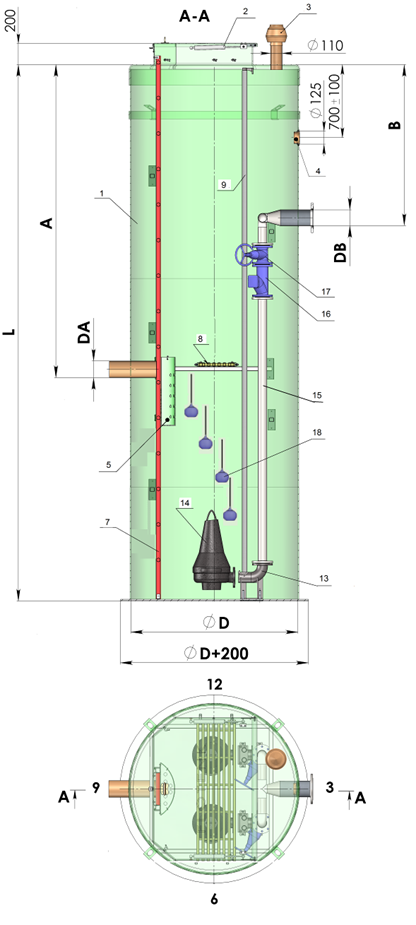 Параметры насосного оборудованияТип грунтаШкаф управления (система управления КНС)Примечания и прочие запросы:Просим направлять заполненный опросный листПо факсу: +7 (727) 292 80 01 На электронный адрес info@waterservice.kzСпасибо!Уважаемые Заказчики и Партнеры,Если у вас возникли вопросы, замечания или предложения, связанные с качеством наших услуг и работой сотрудников, прошу Вас обращения непосредственно ко мне: emil.k@waterservice.kz. Ни одно обращение не останется без внимания.С уважением,Эмиль КалендаревОрганизация:Адрес:Ф.И.О (Заказчика):Должность:Телефон:Факс:E-Mail:Диаметр (D), мм Глубина корпуса (L), ммГлубина залегания подводящего трубопровода, А (мм)Проходной диаметр подводящего трубопровода, DA (мм)Направление подводящего трубопровода, в часахКоличество подводящих трубопроводов, штМатериал подводящего трубопроводаПредполагаемый тип соединения подводящего трубопровода с КНС (фланец, муфта, раструб и т.д.)Глубина залегания напорного трубопровода, В (мм)Проходной диаметр напорного трубопровода, DВ (мм)Направление напорного трубопровода, в часахКоличество напорных трубопроводов, штМатериал напорного трубопроводаМаксимальный приток сточных вод (м2/час)Расчетный напор на выходе из КНС (м)Длина напорного трубопровода (м)Разность геодезических высот начала и конца напорного трубопровода (м)Противодавление в точке присоединения напорной трубы к коллектору (если имеется, м)Количество поворотов: 45 градусов90 градусовКоличество насосов:Рабочих РезервныхНа складВзрывозащищенность насосовГрунт плотностью не более 2100 кг/м2 (супесь, суглинок)Грунт плотностью свыше более 2100 кг/м2 (глина)Нестабильный грунт с необходимостью применения специальных мер по укреплению стенок котлованаДополнительное оборудованиеДополнительное оборудованиеДополнительное оборудованиеДополнительное оборудованиеКрышка на газовых амортизаторахКорзинаЛестницаОтбойникМонтажный настилРасходомерУстройство быстрого монтажа насосовИзмельчитель (дробилка)Манометр (датчик давления)УтеплениеВзмучивательКолодец с задвижкой перед КНС Грузоподъемное устройство (тренога)Колодец с арматурой после КНСПавильонШкаф управленияДополнительноПускПрямойПлавныйЧастотный преобразовательВвод электропитанияОдинДвойнойДвойной с АВРИсполнение щита управленияВ помещенииУличноеАварийная сигнализацияСиренаМаячокАмперметрВольтметрСчетчик моточасовРасстояние от КНС до щитаНаправление ввода кабеля (часы)Особые требования 